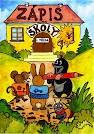 Vážení rodiče!ZÁPIS žáků do 1. ročníkuZŠ a MŠ Bohuslavice u Zlínase bude konat dne:                5. dubna 2018 ( čtvrtek) 
            od 13.00 do 17.00 hodin       v budově Základní školy a Mateřské školy 
                    ( 1. poschodí, I. + II. třída )
Pohovor s rodiči a rozhodnutí o přijetí nebo odkladu povinné školní docházky proběhne s ředitelkou školy.Prosíme rodiče, aby si včas rezervovali termín zápisu jejich dítěte v mateřské škole!K zápisu se dostaví děti narozené od 1. 9. 2011 do 31. 8. 2012.K zápisu se dostaví i děti, které měly v loňském školním roce povolen odklad povinné školní docházky.U zápisu předloží zákonní zástupci dětí: rodný list dítěte občanský průkaz zákonného zástupcevyplněné tiskopisy (žádost o přijetí dítěte k základnímu vzdělávání, zápisní list). Tyto dokumenty obdrží v ZŠ a MŠ Bohuslavice u Zlína nebo si je mohou vytisknout na webových stránkách školy v sekci Dokumenty ZŠ.
Pokud jsou rodiče rozhodnuti, že budou žádat o odklad povinné školní docházky, je vhodné předložit ředitelce školyžádost o odklad povinné školní docházky, ke které musí být doloženo doporučující posouzení příslušného školského poradenského zařízení a odborného lékaře ( dětského lékaře) nebo klinického psychologa.
Pokud dne 5.4.2018 budou tyto dokumenty předloženy ředitelce školy, může být odklad povolen již v termínu zápisu, tedy 5.4. 2018.Těšíme se na Vás, naši budoucí prvňáčci!      
                                      Vaše paní učitelky                                                                 